ОП.03ПРОГРАММА УЧЕБНОЙ ДИСЦИПЛИНЫ ОП.03 ИНОСТРАННЫЙ ЯЗЫК В ПРОФЕССИОНАЛЬНОЙ ДЕЯТЕЛЬНОСТИ2019 год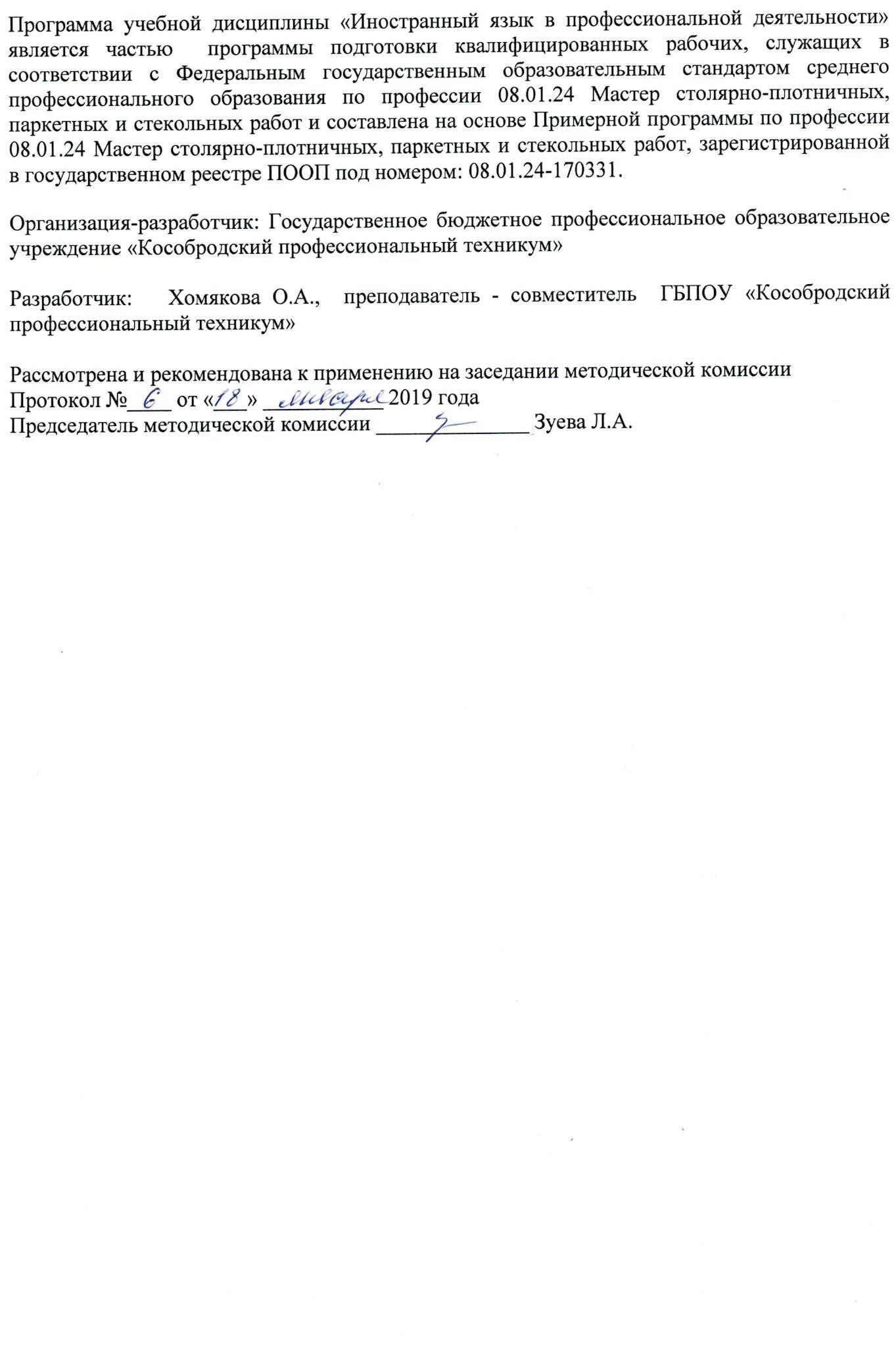 СОДЕРЖАНИЕ1. ОБЩАЯ ХАРАКТЕРИСТИКА ПРОГРАММЫ УЧЕБНОЙ ДИСЦИПЛИНЫИНОСТРАННЫЙ ЯЗЫК В ПРОФЕССИОНАЛЬНОЙ  ДЕЯТЕЛЬНОСТИ1.1. Область применения примерной рабочей программы Рабочая программа учебной дисциплины является частью  основной профессиональной образовательной программы в соответствии с ФГОС СПО по профессии 08.01.24 Мастер столярно-плотничных, паркетных и стекольных работ.1.2. Место дисциплины в структуре основной профессиональной образовательной программы: дисциплина входит в общепрофессиональный цикл. Учебная дисциплина «Иностранный  язык в профессиональной деятельности» наряду с учебными дисциплинами общепрофессионального цикла обеспечивает формирование общих и профессиональных компетенций для дальнейшего освоения профессиональных модулей.  1.3. Цель и планируемые результаты освоения учебной дисциплины2. СТРУКТУРА И СОДЕРЖАНИЕ УЧЕБНОЙ ДИСЦИПЛИНЫ2.1 Объём учебной дисциплины и виды учебной работы2.2. Тематический план и содержание учебной дисциплины3. УСЛОВИЯ РЕАЛИЗАЦИИ ПРОГРАММЫ УЧЕБНОЙ ДИСЦИПЛИНЫ3.1. Для реализации программы учебной дисциплины предусмотрены следующиеспециальные помещения:Кабинет «Английский язык»,оснащенный оборудованием: посадочные места по количеству обучающихся,рабочее место преподавателя, оснащенное ПК,комплект учебно-наглядных пособий, комплекты раздаточных материалов, фонд оценочных средств;3.2. Информационное обеспечение реализации программы Печатные издания1.Безкоровайная Г.Т., Койранская Е.А., Соколова Н.И., Лаврик Г.В. Planet of English. Учебник английского языка для учреждений профессионального образования ОИЦ «Академия», 2018.2.Техническое описание компетенции «Плотницкое дело» «WorldSkils». 3.Техническое описание компетенции «Столярное дело» «WorldSkils». 4. Контроль и оценка результатов освоения УЧЕБНОЙ ДИСЦИПЛИНЫстр.ПАСПОРТ РАБОЧЕЙ  ПРОГРАММЫ УЧЕБНОЙ ДИСЦИПЛИНЫ4СТРУКТУРА и содержание УЧЕБНОЙ ДИСЦИПЛИНЫ6условия реализации  учебной дисциплины12Контроль и оценка результатов Освоения учебной дисциплины12Код ПК, ОКУменияЗнанияПК 1.1применять профессионально-ориентированную лексику при возникновении сложностей во время изготовления столярных изделийосновы разговорной речи с применением лексического и грамматического минимума, необходимого для профессионального общенияПК 2.1применять профессионально-ориентированную лексику при возникновении сложностей во время изготовления плотничных изделий;основы разговорной речи с применением лексического и грамматического минимума, необходимого для профессионального общенияПК 1.2ПК 2.2читать техническую документацию согласно стандартам ISOпрофессиональные термины и определения для чтения нормативной документации;ПК 1.3ПК 2.3читать техническую документацию согласно стандартам ISOпрофессиональные термины и определения для чтения инструкцийПК 1.4ПК 2.4читать чертежи согласно стандартам ISOпрофессиональные термины и определения для чтения чертежейПК 1.5применять профессионально-ориентированную лексику при возникновении сложностей во время изготовления столярных изделийпрофессиональные термины и определения для чтения нормативной документации; профессиональные термины и определения для чтения чертежей; профессиональные термины и определения для чтения инструкцийПК 1.6применять профессионально-ориентированную лексику при возникновении сложностей во время изготовления столярных изделий;читать чертежи согласно стандартам ISO; читать техническую документацию согласно стандартам ISOосновы разговорной речи с применением лексического и грамматического минимума, необходимого для профессионального общения;профессиональные термины и определения для чтения нормативной документации;профессиональные термины и определения для чтения чертежей;профессиональные термины и определения для чтения инструкцийОК 01распознавать задачу и/или проблему в профессиональном и/или социальном контексте; анализировать задачу и/или проблему и выделять её составные части; определять этапы решения задачи; выявлять и эффективно искать информацию, необходимую для решения задачи и/или проблемы;составить план действия; определить необходимые ресурсы;владеть актуальными методами работы в профессиональной и смежных сферах; реализовать составленный план; оценивать результат и последствия своих действий (самостоятельно или с помощью наставника)актуальный профессиональный и социальный контекст, в котором приходится работать и жить; основные источники информации и ресурсы для решения задач и проблем в профессиональном и/или социальном контексте;алгоритмы выполнения работ в профессиональной и смежных областях; методы работы в профессиональной и смежных сферах; структуру плана для решения задач; порядок оценки результатов решения задач профессиональной деятельностиОК 02определять задачи для поиска информации; определять необходимые источники информации; планировать процесс поиска; структурировать получаемую информацию; выделять наиболее значимое в перечне информации; оценивать практическую значимость результатов поиска; оформлять результаты поисканоменклатура информационных источников применяемых в профессиональной деятельности; приемы структурирования информации; формат оформления результатов поиска информацииОК 09применять средства информационных технологий для решения профессиональных задач; использовать современное программное обеспечениесовременные средства и устройства информатизации; порядок их применения и программное обеспечение в профессиональной деятельностиОК 10понимать общий смысл четко произнесенных высказываний на известные темы (профессиональные и бытовые), понимать тексты на базовые профессиональные темы; участвовать в диалогах на знакомые общие и профессиональные темы; строить простые высказывания о себе и о своей профессиональной деятельности; кратко обосновывать и объяснить свои действия (текущие и планируемые); писать простые связные сообщения на знакомые или интересующие профессиональные темыправила построения простых и сложных предложений на профессиональные темы; основные общеупотребительные глаголы (бытовая и профессиональная лексика); лексический минимум, относящийся к описанию предметов, средств и процессов профессиональной деятельности; особенности произношения; правила чтения текстов профессиональной направленностиВиды учебной работыОбъём часовОбъем образовательной нагрузки36Самостоятельная работа4Всего занятий28в том числе: в том числе: теоретическое обучение18Практические занятия10Консультации2Промежуточная аттестация                                                                                           2Промежуточная аттестация                                                                                           2Наименование разделов и темСодержание учебного материала и формы организации деятельности обучающихсяСодержание учебного материала и формы организации деятельности обучающихсяОбъем часовКоды компетенций, формированию которых способствует элемент программы12234Раздел 1.  Английский язык в профессиональном общении10Тема 1.1.Я и моя профессияСодержание Содержание 10Тема 1.1.Я и моя профессияСовременный мир профессий. Проблемы выбора будущей профессии. Компетенции столяр строительный, плотник. Востребованность профессии в современном мире.1ОК 01ОК 02ОК 09Тема 1.1.Я и моя профессияАнглийский язык-язык международного общения в современном мире. Его необходимость для развития профессиональной квалификации. Чтение и перевод текстов с профессиональной направленностью.1ОК 01ОК 02ОК 09Тема 1.1.Я и моя профессияДиалог-общение. Диалоги смешанного типа, включающие в себя элементы разных типов диалогов: построение диалога, применение в различных ситуациях профессионального и социального общения.1ОК 02 Тема 1.1.Я и моя профессияПрактическая работа «Ведение беседы/дискуссии на тему: «Английский язык в профессиональном общении».1ОК 02 Страна, принимающая олимпиаду WS. Географическое положение страны, природные особенности, климат, экология. Ценностные ориентиры молодежи. Досуг молодежи, спорт. Возможности получения профессионального образования. Отдых, туризм, культурные достопримечательности страны. Беседа/дискуссия о профессиональном образовании в данной стране. Олимпиада WS по компетенциям столярное дело, плотницкое дела. Техническое описание по компетенции. Типовые инструкции по охране труда. Задание по компетенциям.11ОК 02 Практическая работа «Заполнение анкет, резюме, заявлений».1ОК 02 Практическая работа «Чтение и перевод технического описания по компетенциям».1ОК 02 Практическая работа «Чтение и перевод правил техники безопасности и санитарных норм».1ОК 02 Самостоятельная работа обучающихсяСамостоятельная работа обучающихся1Раздел 2.Техническая документация, инструменты, оборудование, материалы22Тема 2.1.Чертежи и техническая документация на английском языкеСодержание учебного материалаСодержание учебного материала8Тема 2.1.Чертежи и техническая документация на английском языкеЧертеж. Введение лексических единиц: формат, основная надпись, типы линий чертежа, стандартные масштабы чертежей, инструменты и материалы для черчения, геометрические построения на плоскости, сечения и разрезы, проекционные изображения на чертежах, аксонометрические проекции и техническое рисование. Общие правила нанесения размеров на чертежах.1ОК01, ОК02ОК 09, ОК 10ПК1.4ПК 2.4Строительные чертежи. Введение лексических единиц: чертежи деревянных конструкций и столярных изделий. Линии разъема. Финишные линии. Линии невидимого контура. Горизонтальные и вертикальные разрезы. Условные графические изображения соединительных элементов. Чертежное изображение фурнитуры и прочих элементов столярного изделия.1Практическая работа «Чтение чертежей согласно ISO в 3D изображении».1Техническая документация. Введение лексических единиц: спецификация и маркировка элементов столярного изделия на чертеже, соединение прорезным шипом, соединение клиновидным шипом, соединение двойным шипом, «ласточкин хвост». Нормативные документы, необходимые при изготовлении столярных изделий. Чтение и перевод перечисленной документации.1Технический рисунок. Введение лексических единиц: свободный эскиз столярного изделия, СНиП, ЕСКД, ТУ (технические условия), техническое описание и др. ТО, структура ТО, технологические карты, их виды, назначение. Применение технологических карт при изготовлении столярного, плотницкого изделия, нормативные документы, необходимые при изготовлении столярных изделий. Чтение и перевод перечисленной документации.1Тестовый проект работы плотника. Введение лексических единиц: единая деревянная конструкция, опалубки, лестницы, ступени, ограда, бордюры, терраса, фасад, узлы, соединения, строганная древесина.1Практическая работа «Составление тестового проекта».1Самостоятельная работа обучающихсяСамостоятельная работа обучающихся1Тема 2.2.Инструменты, оборудование, станки на английском языкеСодержание Содержание 3Тема 2.2.Инструменты, оборудование, станки на английском языкеРучной электрифицированный инструмент. Введение лексических единиц: пилы, лобзики, рубанки, фрезеры, дрели, шлифовальные машины, Пила торцовочная с механизмом протяжки, комплект KS 120 UG-Set, пила строительная Precisio CS 70 EB, аппарат пылеудаляющий CTL 26 E 230V, аккумуляторная дрель-шуруповерт, пильные диски для торцовочной пилы с протяжкой, фрезы для вертикального фрезера, пильные полотна для маятникового лобзика.Чтение и перевод прилагаемых инструкций перечисленных инструментов.1ОК01ОК02 ОК 09ОК 10ПК1.1ПК 1.2ПК1.3ПК1.4ПК 1.5ПК.1.6ПК2.1ПК 2.2ПК2.3ПК2.4ОК01ОК02 ОК 09ОК 10ПК1.1ПК 1.2ПК1.3ПК1.4ПК 1.5ПК.1.6ПК2.1ПК 2.2ПК2.3ПК2.4Тема 2.2.Инструменты, оборудование, станки на английском языкеДеревообрабатывающие станки, абразивные, вспомогательные  инструменты (материалы). Введение лексических единиц: круглопильные, продольно-фрезерные, фрезерные, шипорезные, сверлильно-пазовальные, шлифовальные, комбинированные станки, ленточные столярные пилы, шлифовальная шкурка, шлифовальная тарелка жесткая заточной станок, струбцины, струбцины для склейки древесины,ваймы, кондукторы. Чтение и перевод прилагаемых инструкций.1ОК01ОК02 ОК 09ОК 10ПК1.1ПК 1.2ПК1.3ПК1.4ПК 1.5ПК.1.6ПК2.1ПК 2.2ПК2.3ПК2.4ОК01ОК02 ОК 09ОК 10ПК1.1ПК 1.2ПК1.3ПК1.4ПК 1.5ПК.1.6ПК2.1ПК 2.2ПК2.3ПК2.4Тема 2.2.Инструменты, оборудование, станки на английском языкеПрактическая работа «Ведение диалога на тему: «Решение технических проблем в процессе выполнения изделия»».1ОК01ОК02 ОК 09ОК 10ПК1.1ПК 1.2ПК1.3ПК1.4ПК 1.5ПК.1.6ПК2.1ПК 2.2ПК2.3ПК2.4ОК01ОК02 ОК 09ОК 10ПК1.1ПК 1.2ПК1.3ПК1.4ПК 1.5ПК.1.6ПК2.1ПК 2.2ПК2.3ПК2.4Тема 2.3 Древесные материалы на английском языкеСодержание Содержание 5Тема 2.3 Древесные материалы на английском языкеПороды древесины. Введение лексических единиц: бук, липа, береза, тополь, ценные лиственные породы, хвойные породы, ясень, дуб, рябина, применяемые в столярных работах. Строение структуры ствола: ядро, сердцевина, заболонь, серцевинные лучи, годичные кольца. Пороки древесины: трещины (морозобоина; метиковые, отлупные, усушки), наклон волокон (косослой, крень, прирость; смоляной кармашек), сучки, завитки.Сушка древесины. Правила хранения древесины. Выбор древесины. Технологические требования, предъявляемые к древесине. Древесина, древесный материал, материалы на основе древесины, заготовки (детали), условные обозначения, процент влажности, ровность поверхности СНиП.1ОК01ОК02ОК 09ОК 10ПК1.1ПК 1.2ПК1.3ПК1.4ПК 1.5ПК2.1ПК 2.2ПК2.3ПК2.4ОК01ОК02ОК 09ОК 10ПК1.1ПК 1.2ПК1.3ПК1.4ПК 1.5ПК2.1ПК 2.2ПК2.3ПК2.4Тема 2.3 Древесные материалы на английском языкеПрактическая работа «Чтение и перевод тексов на тему «Характеристика пород древесины и их применение в столярно-плотницких работах»»1ОК01ОК02ОК 09ОК 10ПК1.1ПК 1.2ПК1.3ПК1.4ПК 1.5ПК2.1ПК 2.2ПК2.3ПК2.4ОК01ОК02ОК 09ОК 10ПК1.1ПК 1.2ПК1.3ПК1.4ПК 1.5ПК2.1ПК 2.2ПК2.3ПК2.4Пиломатериалы. Введение лексических единиц: ствол дерева, брус, бруски, доски шпалы, горбыль, рейки, способы распиловки древесины (поперечный (поперек волокон), рустикальный (под острым углом к волокнам), радиальный (по радиусу к центру бревна), тангенгенциальный (по касательной). Материалы на основе древесины: прямоугольные плоские плиты, фигурные изделия, склеенные из дерева или сделанные из древесно-стружечной или древесно-волокнистой массы, фанерные плиты, древесно-стружечные плиты (ДСП). Столярные заготовки. Сорта пиломатериалов. Применение материалов в столярно-плотницких работах. Подбор материала на английском языке для выполнения изделия.1Практическая работа «Составление характеристики пиломатериалов, договора и паспорта на изготовление изделия».1Самостоятельная работа обучающихсяСамостоятельная работа обучающихся1Тема 2.4.Основные операции при изготовлении столярных изделий на английском языкеСодержание Содержание 6Тема 2.4.Основные операции при изготовлении столярных изделий на английском языкеРазметка. Пиление. Введение лексических единиц: разметка и разметочный инструмент, виды разметочного инструмента и его характеристика, шаблоны для разметки, понятие шаблона, виды шаблонов, пилы для поперечного и продольного пиления, конструкции и назначение пил, формы зубьев для продольного и поперечного пиления. Приемы пиления электрифицированным инструментом. Назначение и роль разметки. Приёмы разметки по чертежу, шаблону, образцу. Составление технологической последовательности выполнения.1ОК 01, ОК 02ОК 09, ОК 10ПК 1.1, ПК 1.2ПК 1.3ПК 1.4ПК 1.5ПК 1.6ПК 2.1ПК 2.2ПК 2.3ПК 2.4ОК 01, ОК 02ОК 09, ОК 10ПК 1.1, ПК 1.2ПК 1.3ПК 1.4ПК 1.5ПК 1.6ПК 2.1ПК 2.2ПК 2.3ПК 2.4Тема 2.4.Основные операции при изготовлении столярных изделий на английском языкеРезание. Строгание. Введение лексических единиц: виды стамесок, подготовка к работе стамесок, строгание брусков шерхебелем, рубанком, полуфуганком, фуганком, фальцгебелем, калёвкой. Их назначение и применение. Правила подготовки к работе и безопасные условия работы. Способы и виды резания древесины. Составление технологической последовательности выполнения резки древесины.1ОК 01, ОК 02ОК 09, ОК 10ПК 1.1, ПК 1.2ПК 1.3ПК 1.4ПК 1.5ПК 1.6ПК 2.1ПК 2.2ПК 2.3ПК 2.4ОК 01, ОК 02ОК 09, ОК 10ПК 1.1, ПК 1.2ПК 1.3ПК 1.4ПК 1.5ПК 1.6ПК 2.1ПК 2.2ПК 2.3ПК 2.4Долбление. Сверление. Введение лексических единиц: инструменты применяемые при долблении, долбление глухих, сквозных отверстий, разметка и сверление отверстий перпендикулярных к поверхности  детали, сквозных и на заданную глубину, сверление отверстий наклонных к поверхности детали. Назначение и применение инструментов для сверления. Приемы сверления в зависимости от инструмента. Приемы долбления долотами. Составление технологической последовательности выполнения долбления древесины.1Организация рабочего места столяра, плотника. Введение лексических единиц: верстак, его устройство, подбор по высоте, ремонт верстака, основные требования безопасности труда, требования к спецодежде, индивидуальным средствам защиты, контроль качества выполнения работ по обработке древесины, рейсмус, линейка, угольник, штанген-циркуль. Выявление и устранение возможных дефектов обработки древесины и способы их устранения. Составление технологической последовательности выполнения контроля качества изделия.1Практическая работа «Составление инструкции по охране труда, технологической последовательности выполнения операций».1Самостоятельная работа обучающихсяСамостоятельная работа обучающихся1Консультации2Промежуточная аттестация2Всего:Всего:Всего:36Результаты обученияКритерии оценкиМетоды оценкиУмения:понимать общий смысл четко произнесенных высказываний на известные темы (профессиональные и бытовые), понимать тексты на базовые профессиональные темы; участвовать в диалогах на знакомые общие и профессиональные темы; строить простые высказывания о себе и о своей профессиональной деятельности; кратко обосновывать и объяснить свои действия (текущие и планируемые); писать простые связные сообщения на знакомые или интересующие профессиональные темы- ведение диалога на английском языке в различных ситуациях профессионального общения; - общение между участниками движения  WS разных стран в официальных и неофициальных ситуациях с использованием потенциального словаря интернациональной лексики;Оценка результатов выполнения практической работысообщать сведения о себе и  заполнять различные виды анкет, резюме, заявлений и др.;- сообщение сведений о себе; - заполнение документов в рамках олимпиадного движения WS;Оценка результатов выполнения практической работычитать чертежи и техническую документацию согласно стандартам ISO;- чтение чертежей согласно ISO;-  чтение технического описания, задания WSR;Оценка результатов выполнения практической работыприменять профессионально-ориентированную лексику при возникновении сложностей во время изготовления столярных, плотничных изделий;применение в ситуациях профессионального общения наименование инструментов, приспособлений,  материалов необходимых для изготовления столярного изделия;Оценка результатов выполнения практической работыЗнания:основы разговорной речи с применением лексического и грамматического минимума, необходимого для профессионального общения;представление в устной и письменной речи сведений о себе;перечисление наименований инструментов, приспособлений,  материалов, оборудованияТестированиеОценка за устный индивидуальный опросОценка результатов выполнения практической работыпрофессиональные термины и определения для чтения нормативной документации;формулировка задач и сложностей, возникающих при изготовлении столярного, плотницкого изделияТестированиеОценка за устный индивидуальный опросОценка результатов выполнения практической работыпрофессиональные термины и определения для чтения чертежей;формулировка задач и сложностей, возникающих при изготовлении столярного, плотницкого изделияТестированиеОценка за устный индивидуальный опросОценка результатов выполнения практической работыпрофессиональные термины и определения для чтения инструкцийформулировка задач и сложностей, возникающих при изготовлении столярного, плотницкого изделияТестированиеОценка за устный индивидуальный опросОценка результатов выполнения практической работыправила построения простых и сложных предложений на профессиональные темы; основные общеупотребительные глаголы (бытовая и профессиональная лексика); лексический минимум, относящийся к описанию предметов, средств и процессов профессиональной деятельности; особенности произношения; правила чтения текстов профессиональной направленностиформулировка задач и сложностей, возникающих при изготовлении столярного, плотницкого изделияТестированиеОценка за устный индивидуальный опросОценка результатов выполнения практической работы